S150 – Simulador pediátrico de paciente estándar (5 años)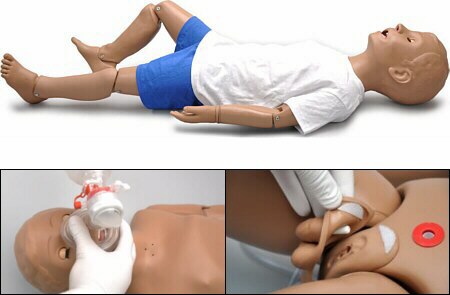 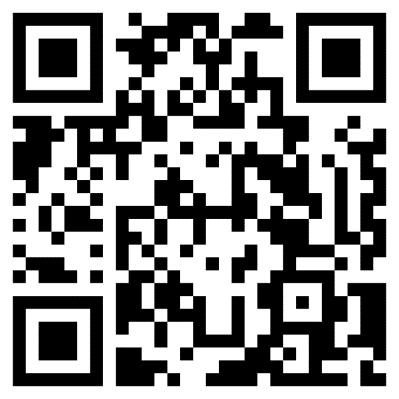 Advertencias generalesRecuerde que el daño causado por un uso incorrecto no está cubierto por su garantía. Es fundamental comprender y cumplir con las siguientes pautas:Este simulador está construido de material que se aproxima a la textura de la piel. Por lo tanto, al manejar el modelo, use las mismas técnicas suaves que usaría para trabajar con un paciente. Los bolígrafos, la tinta y los marcadores manchan la piel de manera permanente. No envuelva este o cualquier otro producto Gaumard en papel de periódico. Las marcas indelebles hechas con bolígrafos, tinta o marcador no pueden eliminarse. No use alcohol, acetona, Betadine® ni ningún otro antiséptico que contenga yodo en este o en ningún otro simulador de Gaumard®. Estos productos podrían dañar o manchar la piel del simulador. Las piezas de repuesto están disponibles en Gaumard Scientific o su distribuidor.CONDICIONES DE OPERACIÓNOperar el simulador fuera de estos rangos puede afectar el rendimiento:Temperatura de funcionamiento: 50 ° - 95 ° F (10 ° - 35 ° C). Humedad: 5% -95% (sin condensación).CONDICIONES DE ALMACENAMIENTO El almacenamiento incorrecto puede dañar el simulador. Guárdelo guardado en la caja y / o bolso provistos. No apile ni almacene materiales pesados en la parte superior de la caja de cartón. Temperatura de almacenamiento: 32 ° - 113 ° F (0 ° - 45 ° C).  Humedad: 40% -60% (sin condensación)LIMPIEZA Limpie la piel del simulador después de cada sesión de entrenamiento. La piel debe limpiarse con un paño humedecido con jabón líquido para lavar platos diluido y secar completamente. Elimine todo rastro de lubricante. No limpie con abrasivos fuertes. No use povidona yodada en el simulador. El simulador es "a prueba de salpicaduras" pero no a prueba de agua. No sumergir ni permitir que el agua ingrese al interior del simuladorADVERTENCIAS No palpe con las uñas. No limpie con alcohol o solventes agresivos. No empaques ningún objeto filoso con los estomas. No presione los estomas contra superficies sucias, tinta o papel de periódico. El material del estoma es absorbente.MANTENIMIENTO Evite que los objetos descansen o presionen contra los estomas a medida que se forman indentaciones en los puntos de presión. Los estomas pueden volver a la forma normal después de aliviar la presión. Coloque talco en la superficie del estoma para reducir la pegajosidad. Esto se puede volver a aplicar según sea necesario. Limpie los estomas con una solución de jabón neutro y agua. Aplique talco para devolver la superficie a una sensación y apariencia parecidas a las de la piel.TRABAJANDO CON EL SIMULADORDescripción general - Descargo de responsabilidad: La siguiente sección describe todas las características posibles en el Simulador de pediatría para pacientes multipropósito y de atención de emergencia. Utilice la lista a continuación para identificar qué funciones son estándar en su modelo. El contenido de esta tabla está sujeto a cambios sin previo aviso. Por favor, póngase en contacto con Gaumard® Scientific para obtener la información más reciente. El simulador es un simulador multipropósito avanzado equipado con las siguientes características:VÍAS AÉREAS Cuidado de la traqueotomía APARIENCIA Ojos abiertos y cerrados El tono de piel medio es el color estándar del simulador; la piel clara u oscura está disponible sin costo adicionalCIRCULACIÓN Inyección intramuscular (IM) Sitios en los deltoides y cuádriceps SIMULADOR Cuello y mandíbula articulados Genitales femeninos / masculinos intercambiablesSitio de sonda gástrica Cuidado de la ostomía Tamaño físico es 50º percentil de 5 años Cateterismo urinarioATENCIÓN DE TRAQUEOSTOMÍA El simulador se suministra con una abertura de traqueostomía. Perfore la tráquea reemplazable e inserte un tubo de traqueotomía con un dispositivo de presión positiva conectado para observar el aumento del pecho. Vuelva a sellar la tráquea, con la cinta provista, después de cada ejercicio.REPARACIÓN DE TRAQUEA Desatornille el botón plateado ubicado a cada lado del simulador y libere suavemente la piel del cofre del tornillo recesivo.Levante la piel del pecho del simulador para revelar la cavidad torácica y extraer la caja torácica.Ubique la tráquea y separe uno de los lados de la correa blanca que se encuentra arriba de la tráquea.Retire la cinta que encierra la tráquea. Use la cinta provista para reemplazar la cinta perforada y volver a sellar la tráquea. Ajuste la correa blanca por encima de la tráquea y coloque la caja torácica y la piel del pecho sobre el torso. Coloque la piel del cofre con velcro y asegúrela.DIENTES Y LENGUAEl simulador se suministra con dientes y lengua de tamaño normal.RANGO DE MOVIMIENTO SIMULADO Los brazos y las piernas son suaves y giran dentro del cuerpo del torso. Las articulaciones son fuertes y sus movimientos son realistas. El simulador se dobla 30 grados en la cinturaADVERTENCIA Siempre aplique lubricante a cualquier dispositivo invasivo antes de su uso.SITIOS DE INYECCIÓNAdministre inyecciones intramusculares y subcutáneas en los deltoides y cuádriceps. Todas las almohadillas de inyección se quitan y reemplazan fácilmente.VENDAJELos dedos de las manos y los pies del simulador están separados para permitir ejercicios de vendaje. La superficie del simulador es lisa y resistente al agua, al aceite y a los linimentos.NARIZ Y GARGANTA Las aberturas nasal y oral están conectadas al reservorio del estómago.OJOS / EJERCICIOS OFTALMOLÓGICOS La cabeza tiene ojos que se abren y cierran, lo que permite los siguientes ejercicios: • Administración de medicamentos orbitales en el saco conjuntival • Eliminación de cuerpos extraños • Irrigación ocularCUIDADOS DE OSTOMIASEl simulador está equipado con cuatro ostomías para el cuidado del intestino delgado, el estómago, la vejiga y el recto. Practique técnicas de cuidado del estoma, agregue líquidos en la ostomía y realice procedimientos de cateterismo.OSTOMIA 1 Y 2 Las ostomías en el lado derecho del torso se conectan a un depósito interno que simula una porción del intestino. El estoma de la ostomía 1 se fija a la piel del pecho del simulador. GASTROSTOMÍA Inserte el tapón proporcionado en la gastrostomía antes de agregar líquidos a través de la nariz o la boca. La gastrostomía se conecta directamente al reservorio del estómago.COLOSTOMÍA Agregue líquidos directamente a la abertura de colostomía y practique los procedimientos de enema.ESTOMA SUPRAPÚBICOUse éste estoma para llenar la vejiga para procedimientos de cateterismo.LLENADO DE LOS DEPÓSITOS INTERNOS Si está conectado, retire suavemente el inserto de estoma. Tenga en cuenta que el estoma derecho superior se fija a la piel del simulador y no se puede separar. Siga las instrucciones enumeradas en la sección Cuidado y precauciones sobre cómo manipular las inserciones de los estomas. Use el embudo proporcionado o una jeringa grande para dispensar el líquido.Destila el líquido en el depósito. Verifique la tabla de capacidad del depósito interno para ver el volumen máximo de cada depósitoDRENADO DE LOS DEPÓSITOS INTERNOSUbique el tubo de drenaje de los depósitos internos y conéctelo a la jeringa de dispensación.Si está conectado, retire suavemente el inserto de estoma de la ostomía. Tenga en cuenta que el estoma derecho superior se fija a la piel del simulador y no se puede separar. Siga las instrucciones que figuran en la sección Cuidado y precauciones sobre cómo manejar los estomas. Inserte el tubo de drenaje en la abertura. Extraiga fluidos con la jeringa.RESERVORIOS INTERNOS CAPACIDAD MÁXIMACapacidad del tanqueEstómago 200 ml Vejiga (Estoma Suprapúbico) 350 ml Recto (Colostomía) 500 mlOstomía 1 y 2 100 mlEJERCICIOS NASOGÁSTRICO Y OROGÁSTRICOLas aberturas nasales y orales están conectadas al reservorio del estómago. Inserte un catéter de tamaño apropiado para demostrar la alimentación por sonda y la succión gástrica. Limpie el depósito introduciendo una solución de jabón y agua, o un detergente suave con una jeringa grande. El estómago está provisto de una abertura para la gastrostomía.ADMINISTRACIÓN DE ENEMA Agregue líquidos al depósito interno a través del puerto de colostomía. Practique la administración del enema con el simulador hacia un lado. Use una boquilla anal de pequeño diámetro para realizar el procedimiento.SISTEMA URINARIO Agregue líquidos al depósito interno a través del puerto suprapúbico. Retirar líquidos de la vejiga después de insertar un catéter a través de la uretraGENITALIA MASCULINA Y FEMENINALos genitales femeninos y masculinos están moldeados de vinilo suave. El accesorio de órgano masculino simula los genitales externos con escroto. El pasaje vaginal se cierra en el introito. Se puede practicar el cateterismo masculino y femenino.REMOCIÓN DE LOS GENITALES MASCULINOSRetire suavemente la inserción genital masculina separando el sujetador de velcro inferior y superior.